Załącznik nr 11 do umowy: Minimalny wzór szczegółowego harmonogramu udzielania wsparcia w Projekcie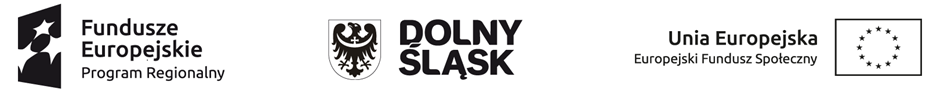 Minimalny wzór szczegółowego harmonogramu udzielania wsparcia w projekcie**w harmonogramie można zawrzeć również takie informacje jak numer grupy, imię i nazwisko prowadzącego zajęcia, liczba godzin zajęć danego dnia itd.Rodzaj wsparciaData realizacji wsparcia     Godziny w których  wsparcie jest realizowane (od … do….)Dokładny adres realizacji wsparcia Szkolenie dla nauczycieli „Depresja”03.11.202112:00-18:30SP Janowice WielkieSzkolenie dla nauczycieli „Odporność psychiczna”05.11.202106.11.202114:30-19:009:00-17:30SP ŚcięgnyLaboratoria eksperymentalne19.11.202113:00-16:00SP ŚcięgnyWarsztaty przedsiębiorczości19.11.20219:30-12:30SP ŚcięgnySzkolenie dla nauczycieli „Kształtowanie postaw przez pryzmat wartości”19.11.202120.11.202112:30-19:00, 9:00-15:30SP Janowice WielkieWarsztaty przedsiębiorczości20.11.20219:00-12:00SP Janowice WielkieRajd eksploracyjno-badawczy27.11.20219:00-15:00SP ŚcięgnyRajd eksploracyjno-badawczy11.12.20219:00-15:00SP Ścięgny